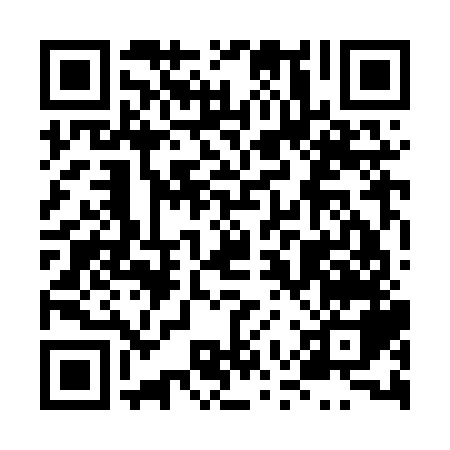 Prayer times for Ghaturkona, BangladeshMon 1 Apr 2024 - Tue 30 Apr 2024High Latitude Method: NonePrayer Calculation Method: University of Islamic SciencesAsar Calculation Method: ShafiPrayer times provided by https://www.salahtimes.comDateDayFajrSunriseDhuhrAsrMaghribIsha1Mon4:325:4912:013:296:147:302Tue4:315:4812:013:296:147:313Wed4:305:4712:003:296:147:324Thu4:295:4612:003:296:157:325Fri4:285:4512:003:286:157:336Sat4:275:4412:003:286:167:337Sun4:255:4311:593:286:167:348Mon4:245:4211:593:286:177:349Tue4:235:4111:593:286:177:3510Wed4:225:4011:593:276:177:3511Thu4:215:3911:583:276:187:3612Fri4:205:3811:583:276:187:3713Sat4:195:3711:583:276:197:3714Sun4:185:3611:573:266:197:3815Mon4:175:3511:573:266:207:3816Tue4:165:3411:573:266:207:3917Wed4:145:3311:573:266:217:4018Thu4:135:3211:573:256:217:4019Fri4:125:3211:563:256:217:4120Sat4:115:3111:563:256:227:4121Sun4:105:3011:563:256:227:4222Mon4:095:2911:563:246:237:4323Tue4:085:2811:563:246:237:4324Wed4:075:2711:553:246:247:4425Thu4:065:2611:553:246:247:4526Fri4:055:2611:553:236:257:4527Sat4:045:2511:553:236:257:4628Sun4:035:2411:553:236:267:4729Mon4:025:2311:553:226:267:4730Tue4:015:2311:543:226:277:48